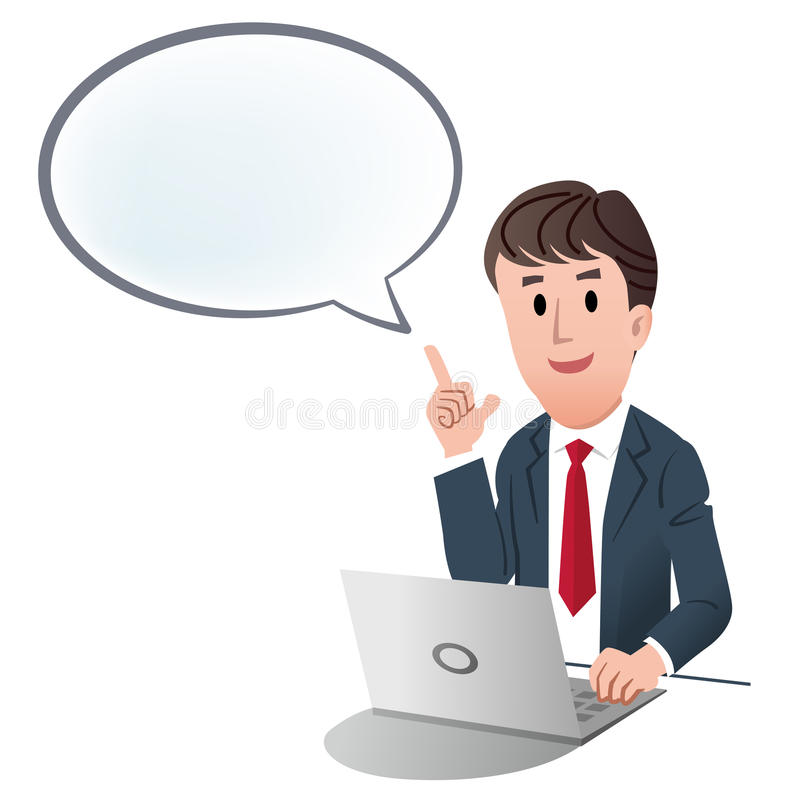               К вниманию                  собственников!Управляющая компания ООО «ЖКС» информирует овозможности дистанционной оплаты услуг ЖКХ вСбербанк Онлайн не выходя из дома.Шаг первый: Для возможности производить оплату коммунальных услуг, нужно получить данные для работы в Сбербанк Онлайн. Логин и пароль дают доступ к Личному кабинету клиента Сбербанка, в котором доступны все виды финансовых операций, в том числе и оплата услуг.ШАГ второй: В разделе переводов и платежей нужно Выбрать пункт «Оплата ЖКХ». В данном меню откроются пункты:	Квартплата;Водоснабжение;Газ;Теплоснабжение.Следует выбрать нужный раздел. Далее откроется списокжилищно-коммунальных компаний, работающих в Вашей областиили крае.Нужно перейти на нужную вкладку и выбрать участок, к которому относится Ваш город (деревня).Теперь Вам потребуется квитанция-счет об оплате нужной услуги ЖКХ. В ней содержатся все необходимые для оплаты данные.У каждого клиента коммунальных компаний есть лицевой счет. Он уникален и потребуется для онлайн оплаты услуг.После ввода лицевого счета система Сбербанк Онлайн автоматически покажет почтовый адрес плательщика услуг. Если адрес неверный или не определен, проверьте правильно ли Вы ввели цифры лицевого счета.В строке сумма к оплате проставить нужную сумму, выбрать счет, с которого будет происходить оплата, и подтвердить платеж.